Geography Overview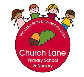 ConceptPre-SchoolReceptionYear 1Year 2Year 3Year 4Year 5Year 6To investigate placesI can recognise that there are different countries in the world I can talk about some differences from photos that I have seenI can find familiar places on a mapI can explore my local environmentI can explore other environmentsI can ask and answer geographical questions (What’s this place like? Who or what will I see? What do people do here?)I can use simple fieldwork and observational skills to study the geography around me: including key human and physical featuresI can ask and answer geographical questions (What’s this place like? Who or what will I see? What do people do here?)I can use simple fieldwork and observational skills to study the geography around me: including key human and physical featuresI can name, locate and identify the UK, the four countries within it, their capital cities and surrounding seas as well as other places studiedI can use aerial images, maps and globes to explore the worldI can ask and answer geographical questions about the physical and human characteristics of a locationI can use fieldwork to observe and record the human and physical features in the local area using a range of methodsI can name and locate countries and cities of the UK and their identifying human and physical characteristics (cities, hills, mountains, rivers, key topographical features and land use patterns) and understand how some of these things have changed over timeI can use maps, atlases, globes and digital computer mapping to locate countries and describe featuresI can ask and answer geographical questions about the physical and human characteristics of a locationI can use fieldwork to observe and record the human and physical features in the local area using a range of methodsI can name and locate countries and cities of the UK and their identifying human and physical characteristics (cities, hills, mountains, rivers, key topographical features and land use patterns) and understand how some of these things have changed over timeI can use maps, atlases, globes and digital computer mapping to locate countries and describe featuresI can use different types of fieldwork to observe and measure the local areaI can name and locate some of the countries and cities of the world and their identifying human and physical characteristicsI can name and locate some of the countries and cities of the world including North and South America and their identifying human and physical characteristicsI can use different types of fieldwork to observe and measure the local areaI can name and locate some of the countries and cities of the world and their identifying human and physical characteristicsI can name and locate some of the countries and cities of the world including North and South America and their identifying human and physical characteristicsTo investigate patternsI can talk about the weatherI can use my senses to explore natural materialsI can identify/compare weathers linked to seasonsI can identify seasonal and daily weather patterns in the UKI can identify seasonal and daily weather patterns in the UKI understand geographical similarities and differences through studying human and physical geography of a small area of the UKI can describe how the locality of the school has changed over timeI can name and locate the equator, northern and southern hemisphere, tropics of cancer and Capricorn, arctic and Antarctic circle and date and time zones as well as describe some physical characteristics of these geographical areasI can describe geographical similarities and differences between countriesI can describe how the locality of the school has changed over timeI can name and locate the equator, northern and southern hemisphere, tropics of cancer and Capricorn, arctic and Antarctic circle and date and time zones as well as describe some physical characteristics of these geographical areasI can describe geographical similarities and differences between countriesI can identify and describe the geographical significance of latitude, longitude, equator, northern and southern hemisphere, tropics of cancer and Capricorn, arctic and Antarctic circle and time zonesI can understand some of the reasons for geographical similarities and differences between countriesI can describe how locations around the world are changing and explain some of the reasons for changeI can describe geographical diversity across the world and discuss how some regions are interconnected or interdependentI can identify and describe the geographical significance of latitude, longitude, equator, northern and southern hemisphere, tropics of cancer and Capricorn, arctic and Antarctic circle and time zonesI can understand some of the reasons for geographical similarities and differences between countriesI can describe how locations around the world are changing and explain some of the reasons for changeI can describe geographical diversity across the world and discuss how some regions are interconnected or interdependentTo communicate geographicallyI can talk about where I liveI can talk about my local environment I can compare where I live to other placesI know how land is used where I liveI can use geographical vocabulary to refer to key physical features (Beach, coast, forest, hill, mountain, river, ocean, soil, valley, vegetation, weather)I can use geographical vocabulary to refer to key human features (City, town, village, factory, farm, house, office, shop)I can devise a simple map with basic symbols and grid referencesI can use compass referencesI can use geographical vocabulary to refer to key physical features (Beach, coast, forest, hill, mountain, river, ocean, soil, valley, vegetation, weather)I can use geographical vocabulary to refer to key human features (City, town, village, factory, farm, house, office, shop)I can devise a simple map with basic symbols and grid referencesI can use compass referencesI can describe key physical features (Rivers, mountains, volcanoes, earthquakes and water cycle)I can describe key human features (Settlements and land use)I can use the eight points of a compass to communicate knowledge of the UK and the wider worldI can describe key physical features (Rivers, mountains, volcanoes, earthquakes and water cycle)I can describe key human features (Settlements and land use)I can use the eight points of a compass to communicate knowledge of the UK and the wider worldI can describe key aspects of physical geography (Climate zones, biomes, vegetation belts, rivers, mountains, volcanoes, earthquakes and water cycle)I can describe key aspects of human geography (Settlements, land use, economic activity, distribution of natural resources)I can use the eight points of a compass, four figure grid references, symbols and a key to communicate knowledge about the UK and the worldI can create maps of locationsI can describe key physical and human features of EarthI can describe key aspects of physical geography (Climate zones, biomes, vegetation belts, rivers, mountains, volcanoes, earthquakes and water cycle)I can describe key aspects of human geography (Settlements, land use, economic activity, distribution of natural resources)I can use the eight points of a compass, four figure grid references, symbols and a key to communicate knowledge about the UK and the worldI can create maps of locationsI can describe key physical and human features of Earth